Axial wall fan DZQ 35/6 A-ExPacking unit: 1 pieceRange: C
Article number: 0094.0108Manufacturer: MAICO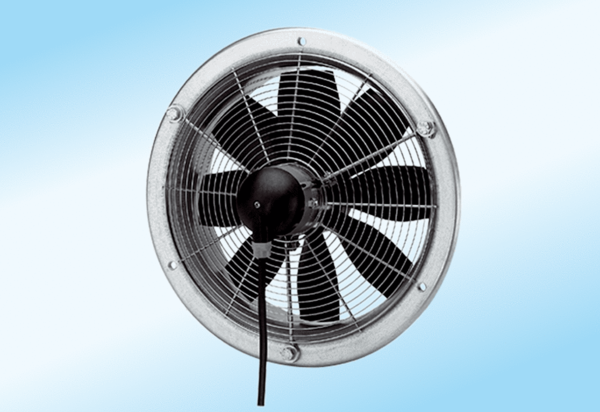 